
                                 Province of the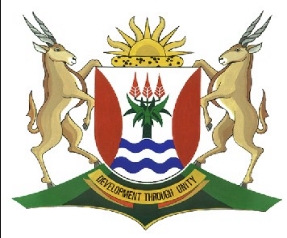 EASTERN CAPEEDUCATIONDIRECTORATE SENIOR CURRICULUM MANAGEMENT (SEN-FET)HOME SCHOOLING SELF-STUDY WORKSHEET                                                                                                                     TOTAL 50SUBJECTBUSINESS STUDIESGRADE12DATE16/04/2020TOPICBUSINESS OPERATIONS        MARKS: 50TERM 1REVISIONTERM 2 CONTENTXQUESTION 1:  BUSINESS OPERATIONS      QUESTION 1:  BUSINESS OPERATIONS      QUESTION 1:  BUSINESS OPERATIONS      QUESTION 1:  BUSINESS OPERATIONS      1.11.1.1Purchasing √√Purchasing √√(2)1.1.2Financial √√Financial √√(2)1.2TQM elementTQM elementTQM element1.2.1Total client/customer satisfaction√√Total client/customer satisfaction√√1.2.2Adequate financing and capacity√√Adequate financing and capacity√√1.2.3Continuous skills development/education and training√√Continuous skills development/education and training√√1.4.4Top management involvement/commitment√√                                                                  (4 x 2)Top management involvement/commitment√√                                                                  (4 x 2)(8)1.3Negative impact on businesses if TQM is poorly implemented.   Negative impact on businesses if TQM is poorly implemented.   Negative impact on businesses if TQM is poorly implemented.   Lack of training/skills development√ may lead to poor quality products. √ Decline in sales√, as returns from unhappy customer's increase. √ Decline in productivity√, because of stoppages. √  Investors might withdraw investment√, if there is a decline in profits. √  Bad publicity√ due to poor quality products supplied. √ High staff turnover√, because of poor skills development. √ Unrealistic deadlines√ may not be achieved. √ Businesses may not be able to make/afford the necessary changes√ that will satisfy customers' needs. √ Loss of customers√ may lead to bankruptcy/closure. √ Undocumented quality control systems/processes√ could result in error/deviations from pre-set quality standards. √ Any other relevant answer related to the negative impact on businesses if TQM is poorly implemented.             Lack of training/skills development√ may lead to poor quality products. √ Decline in sales√, as returns from unhappy customer's increase. √ Decline in productivity√, because of stoppages. √  Investors might withdraw investment√, if there is a decline in profits. √  Bad publicity√ due to poor quality products supplied. √ High staff turnover√, because of poor skills development. √ Unrealistic deadlines√ may not be achieved. √ Businesses may not be able to make/afford the necessary changes√ that will satisfy customers' needs. √ Loss of customers√ may lead to bankruptcy/closure. √ Undocumented quality control systems/processes√ could result in error/deviations from pre-set quality standards. √ Any other relevant answer related to the negative impact on businesses if TQM is poorly implemented.             Lack of training/skills development√ may lead to poor quality products. √ Decline in sales√, as returns from unhappy customer's increase. √ Decline in productivity√, because of stoppages. √  Investors might withdraw investment√, if there is a decline in profits. √  Bad publicity√ due to poor quality products supplied. √ High staff turnover√, because of poor skills development. √ Unrealistic deadlines√ may not be achieved. √ Businesses may not be able to make/afford the necessary changes√ that will satisfy customers' needs. √ Loss of customers√ may lead to bankruptcy/closure. √ Undocumented quality control systems/processes√ could result in error/deviations from pre-set quality standards. √ Any other relevant answer related to the negative impact on businesses if TQM is poorly implemented.             (8)[20]QUESTION 2:  BUSINESS OPERATIONS      QUESTION 2:  BUSINESS OPERATIONS      QUESTION 2:  BUSINESS OPERATIONS      QUESTION 2:  BUSINESS OPERATIONS      2.1Total Quality Management   Total Quality Management   Total Quality Management   2.1.1Benefits of a good quality management system from the scenarioShe indicated that her employees are trained on regular basis. √ Time and resources are also used efficiently. √ NOTE: 1. Mark the first TWO (2) only.             2. Only award marks for responses that are quoted from the scenario.      (2 x 1) (2)  Benefits of a good quality management system from the scenarioShe indicated that her employees are trained on regular basis. √ Time and resources are also used efficiently. √ NOTE: 1. Mark the first TWO (2) only.             2. Only award marks for responses that are quoted from the scenario.      (2 x 1) (2)  (2)2.1.2Other benefits of a good quality management system.Effective customer services will be rendered√, resulting in increased customer satisfaction. √ Productivity increases through proper time management√ and using high quality resources. √Products/Services are√ constantly improving. √ Vision and mission/Business goals√ may be achieved. √ The business may achieve a competitive advantage√ over its competitors. √ Employers and employees will have a healthy working relationship√ which generally results in happy workers. √Increased market share/profitability may result√ in business growth/expansion. √ Improved business image√, as there is less defects/faulty products/returns. √Any other relevant answer related to other benefits of a good quality management system. NOTE: Do not award marks for responses quoted in QUESTION 2.1.1                    Max (8)                      Other benefits of a good quality management system.Effective customer services will be rendered√, resulting in increased customer satisfaction. √ Productivity increases through proper time management√ and using high quality resources. √Products/Services are√ constantly improving. √ Vision and mission/Business goals√ may be achieved. √ The business may achieve a competitive advantage√ over its competitors. √ Employers and employees will have a healthy working relationship√ which generally results in happy workers. √Increased market share/profitability may result√ in business growth/expansion. √ Improved business image√, as there is less defects/faulty products/returns. √Any other relevant answer related to other benefits of a good quality management system. NOTE: Do not award marks for responses quoted in QUESTION 2.1.1                    Max (8)                      (8)2.2Contribution of quality of performance to the success of a business   Contribution of quality of performance to the success of a business   Contribution of quality of performance to the success of a business   2.2.12.2.1Administration functionEnsure a fast and reliable√ data capturing and processing systems. √ Make reliable information√ available to management on time. √ Make relevant information√ available for quick decision-making. √ Handle complaints√ quickly and effectively. √ Use modern technology√ efficiently. √Implement effective risk management policies√ to minimise business losses. √ Quality assurance/Control/Evaluation√ is recorded accurately. √ All documentation√ is kept neatly and orderly in a safe place. √ Easy to recall/find√ information/documentation. √ All systems and processes√ are documented. √ Any other relevant answer related to how quality of performance in the administration function can contribute to the success of a business.                                                                 Max (6)(6)2.2.22.2.2Marketing functionAcquire a greater market share√ through good customer service. √ Win customers’ loyalty√ by satisfying their needs and wants/ building positive relationships. √ Adhere to ethical advertising practices√ when promoting products and services. √ Identify competitive edge√ and conduct regular market research. √ Differentiate products√ to increase the target market/ profitability. √ Communicate effectively with customers√ to get their feedback about their experiences of the products and services sold. √ Ensure that the production and advertising strategies√ are aligned. √  Use pricing techniques√ to ensure a competitive advantage. √ Measure the gaps between customer expectations and their actual experiences√ so that problems regarding quality of products can be diagnosed and addressed. √ Make adjustments and changes to products and services√ based on feedback received from customers. √ Use aggressive advertising campaigns√ to sustain the market share. √ Any other relevant answer related to how quality of performance in the marketing function can contribute to the success of a business.                                                                        Max (6)(6)2.3Ways in which TQM can reduce the cost of quality    Introduce quality circles/small teams of five to ten employees, who meet regularly to discuss ways of improving the quality of their work. √√ Schedule activities to eliminate duplication of tasks/activities. √√ Share responsibility for quality output between management and workers. √√ Train employees at all levels, so that everyone understands their role in quality management. √√Develop work systems that empower employees to find new ways of improving quality. √√ Work closely with suppliers to improve the quality of raw materials/ inputs. √√Improve communication about the quality challenges/deviations, so that everyone can learn from past experiences. √√ Reduce investment on expensive, but ineffective inspection procedures in the production process. √√Implement pro-active maintenance programmes for equipment/machinery to reduce/eliminate breakdowns. √√ Any other relevant answer related to ways in which TQM can reduce the cost of quality.        Max (8)Ways in which TQM can reduce the cost of quality    Introduce quality circles/small teams of five to ten employees, who meet regularly to discuss ways of improving the quality of their work. √√ Schedule activities to eliminate duplication of tasks/activities. √√ Share responsibility for quality output between management and workers. √√ Train employees at all levels, so that everyone understands their role in quality management. √√Develop work systems that empower employees to find new ways of improving quality. √√ Work closely with suppliers to improve the quality of raw materials/ inputs. √√Improve communication about the quality challenges/deviations, so that everyone can learn from past experiences. √√ Reduce investment on expensive, but ineffective inspection procedures in the production process. √√Implement pro-active maintenance programmes for equipment/machinery to reduce/eliminate breakdowns. √√ Any other relevant answer related to ways in which TQM can reduce the cost of quality.        Max (8)Ways in which TQM can reduce the cost of quality    Introduce quality circles/small teams of five to ten employees, who meet regularly to discuss ways of improving the quality of their work. √√ Schedule activities to eliminate duplication of tasks/activities. √√ Share responsibility for quality output between management and workers. √√ Train employees at all levels, so that everyone understands their role in quality management. √√Develop work systems that empower employees to find new ways of improving quality. √√ Work closely with suppliers to improve the quality of raw materials/ inputs. √√Improve communication about the quality challenges/deviations, so that everyone can learn from past experiences. √√ Reduce investment on expensive, but ineffective inspection procedures in the production process. √√Implement pro-active maintenance programmes for equipment/machinery to reduce/eliminate breakdowns. √√ Any other relevant answer related to ways in which TQM can reduce the cost of quality.        Max (8)(8)[30]